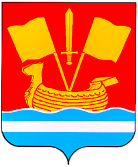 АДМИНИСТРАЦИЯ КИРОВСКОГО МУНИЦИПАЛЬНОГО РАЙОНА ЛЕНИНГРАДСКОЙ ОБЛАСТИП О С Т А Н О В Л Е Н И Еот 17 января 2024 года  № 38О внесении изменений в постановление администрации Кировского муниципального района Ленинградской области от 12.11.2021 № 1938  «Об утверждении перечня автомобильных дорог общего пользования местного значения Кировского муниципального района Ленинградской области»	В соответствии с Федеральным законом от 06.10.2003 № 131-ФЗ «Об общих принципах организации местного самоуправления в Российской Федерации», Федеральным законом от 08.11.2007 № 257-ФЗ «Об автомобильных дорогах и дорожной деятельности в Российской Федерации и о внесении изменений в отдельные законодательные акты Российской Федерации», руководствуясь Приказом Министерства  транспорта Российской Федерации от 07.02.2007 № 16 «Об утверждении правил присвоения автомобильным дорогам идентификационных номеров», постановлением  администрации Кировского муниципального района Ленинградской области от 27.04.2023 № 505 «О присвоении идентификационных номеров автомобильным дорогам общего пользования местного значения Кировского муниципального района Ленинградской области »:Внести изменения в Перечень автомобильных дорог общего пользования местного значения Кировского муниципального района Ленинградской области, утвержденный постановлением администрацией Кировского муниципального района Ленинградской области  от 12.11.2021 № 1938 «Об утверждении перечня автомобильных дорог общего пользования местного значения Кировского муниципального района Ленинградской области»,  изложив его в редакции согласно приложению к настоящему постановлению.Настоящее постановление подлежит размещению на официальном сайте администрации Кировского муниципального района Ленинградской области в информационно - телекоммуникационной сети «Интернет».Заместитель главы администрации по ЖКХ                                                                 М.В. НиловаРазослано: дело; КУМИ; администрации Суховского СП, Путиловского СП, Шумского СП, Назиевского ГП, Мгинского ГП, Павловского ГП, УКХ - 4.ЛИСТ СОГЛАСОВАНИЯк постановлению «О внесении изменений в постановление администрации Кировского муниципального района Ленинградской области от 12.11.2021 № 1938  «Об утверждении перечня автомобильных дорог общего пользования местного значения Кировского муниципального района Ленинградской области»(бланк № 008501)СОГЛАСОВАНО:Начальник управления коммунального, дорожного хозяйства, транспорта и связи                                               	     А.А.АфанасьеваПредседатель КУМИ                                                                                             И.П.СычевНачальник отдела делопроизводства     			                               А.А.МоисееваНачальник юридического управления                                                              Т.И.СорокинаИсп. Быстрова М.В. тел. (81362)28-185;e-mail: afanasieva@kirovsk-reg.ru